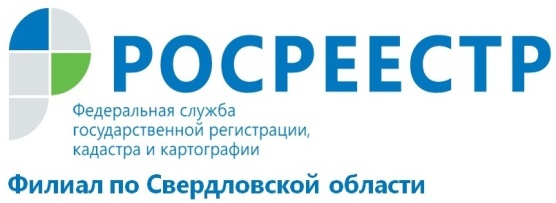 Кадастровая палата по Свердловской области возвращает деньгиВнесенная гражданами и организациями плата за предоставление сведений, содержащихся в ЕГРН, подлежит возврату полностью в случае, если заявителем не представлялся запрос о предоставлении сведений Единого государственного реестра недвижимости, а также в случае внесения ее в большом размере,  чем это предусмотрено (при этом возврату подлежит средства в размере, превышающем размер установленной платы).Возврат платежа осуществляется на основании заявления плательщика или его правопреемника либо на основании решения суда. Заявление о возврате платежа представляется в Филиал, в который подавался запрос в виде бумажного документа при личном обращении либо путем почтового отправления.В заявлении о возврате платежа указываются уникальный идентификатор начисления, банковские реквизиты, необходимые для возврата денежных средств лицу, подавшему такое заявление.Физическим лицам в заявлении необходимо указать фамилию, имя, отчество (последнее – при наличии), СНИЛС или реквизиты документа, удостоверяющего личность, юридическим лицам – наименование организации, ИНН, КПП, ОГРН.К заявлению о возврате платежа может быть приложен оригинал или копия документа, подтверждающего перечисление платежа.Внесенная плата не возвращается при отсутствии в ЕГРН запрашиваемых сведений.филиал ФГБУ «ФКП Росреестра» по Свердловской области